290/18291/18292/18293/18Mineral Titles ActNOTICE OF LAND CEASING TO BE A  MINERAL TITLE AREAMineral Titles ActNOTICE OF LAND CEASING TO BE A  MINERAL TITLE AREATitle Type and Number:Exploration Licence 25657Area Ceased on:29 August 2017Area:58 Blocks, 172.79 km²Locality:MACDONNELL RANGESName of Applicant(s)/Holder(s):45.024% CROSSLAND NICKEL PTY LTD* [ACN. 099 477 915], 34.976% ESSENTIAL MINING RESOURCES PTY LTD [ACN. 601 655 725], 20% WDR BASE METALS PTY LTD [ACN. 125 044 984]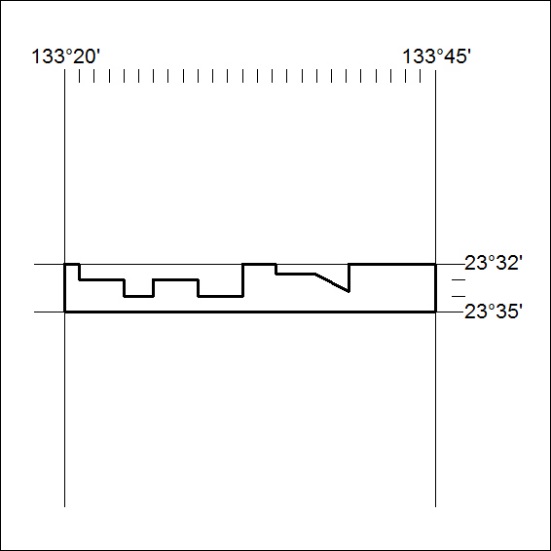 Mineral Titles ActNOTICE OF LAND CEASING TO BE A  MINERAL TITLE AREAMineral Titles ActNOTICE OF LAND CEASING TO BE A  MINERAL TITLE AREATitle Type and Number:Exploration Licence 26594Area Ceased on:07 July 2018Area:3 Blocks, 9.30 km²Locality:FLYNNName of Applicant(s)/Holder(s):100% GIANTS REEF EXPLORATION PTY LTD* [ACN. 009 200 346]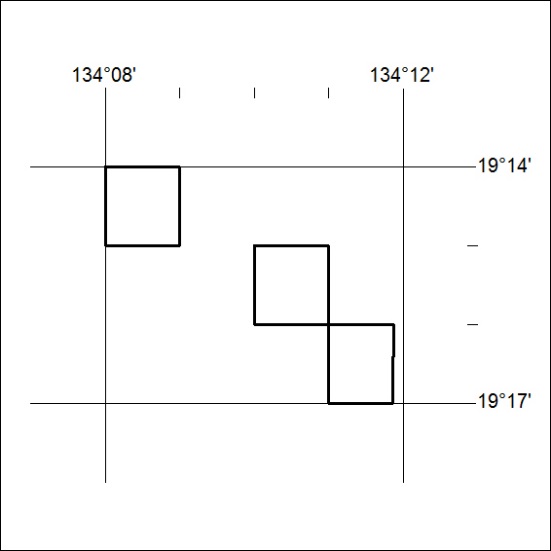 Mineral Titles ActNOTICE OF GRANT OF A  MINERAL TITLEMineral Titles ActNOTICE OF GRANT OF A  MINERAL TITLETitle Type and Number:Exploration Licence 31773Granted:09 July 2018, for a period of 6 YearsArea:4 Blocks, 9.91 km²Locality:REYNOLDS RIVERName of Holder/s:100% NORTHERN TERRITORIES RESOURCES PTY LTD* [ACN. 124 647 829]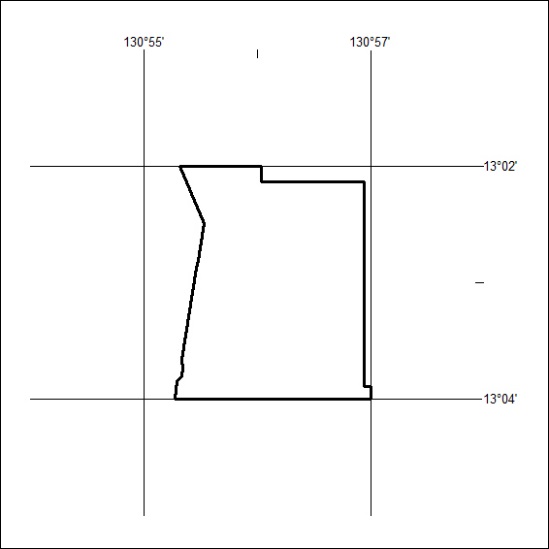 Area granted is indicated above. The titleholder is not permitted to exercise occupational rights on any land that is subject to a development title, or an application for a development title. Any land the subject of a Reserved Land gazettal under the Mineral Titles Act and all land vested in the Commonwealth of Australia is also excluded by description but not excised from the grant area.Area granted is indicated above. The titleholder is not permitted to exercise occupational rights on any land that is subject to a development title, or an application for a development title. Any land the subject of a Reserved Land gazettal under the Mineral Titles Act and all land vested in the Commonwealth of Australia is also excluded by description but not excised from the grant area.Mineral Titles ActNOTICE OF LAND CEASING TO BE A  MINERAL TITLE AREAMineral Titles ActNOTICE OF LAND CEASING TO BE A  MINERAL TITLE AREATitle Type and Number:Exploration Licence 31832Area Ceased on:07 July 2018Area:21 Blocks, 68.04 km²Locality:FLYNNName of Applicant(s)/Holder(s):100% GIANTS REEF EXPLORATION PTY LTD* [ACN. 009 200 346]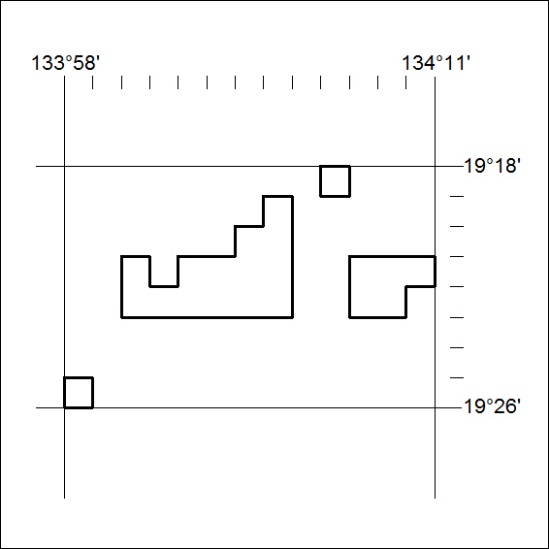 